ΕΠΑΝΑΛΗΠΤΙΚΟ ΜΑΘΗΜΑ ΓΝΩΣΗ ΣΩΜΑΤΟΣ ( σημεία και επιφάνειες )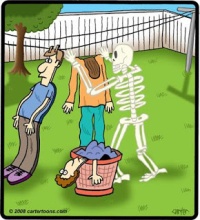 Ας ξυπνήσουμε το σώμα!! Ακούγοντας την υπέροχη μουσική της φύσης, ξυπνήστε το σώμα σας με τις παρακάτω ασκήσεις γιόγκα ( αν θέλετε μπορείτε να φτιάξετε και τη δική σας σειρά ασκήσεων ) !! https://www.youtube.com/watch?v=LTXD6XZXc3U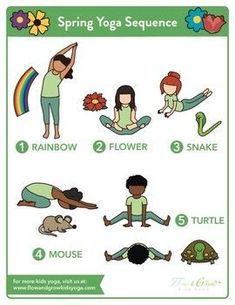 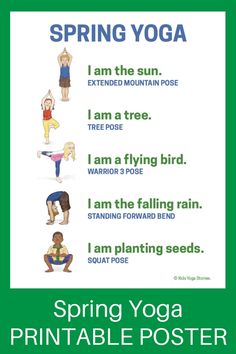 Η ΓΙΟΓΚΑ ΤΗΣ ΑΝΟΙΞΗΣΤώρα χορέψτε από τη θέση σας .......FROM YOUR SEAThttps://safeyoutube.net/w/KD3B 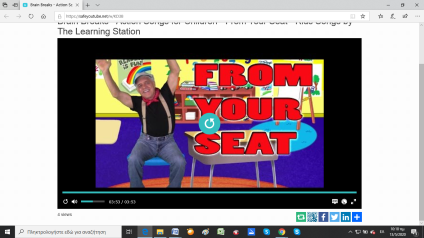 Κάντε το ρομπότ....DANCING ROBOTS https://safeyoutube.net/w/KydC 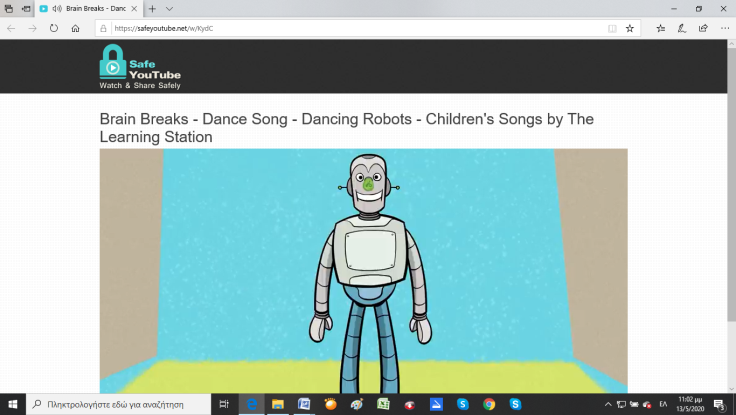 Και για αποθεραπεία, ξαπλώστε στο πάτωμα, κλείστε τα μάτια σας, σφίξτε για λίγο ( 3 - 4 δευτερόλεπτα ) και μετά χαλαρώστε ένα ένα τα διάφορα μέλη του σώματός σας, ακούγοντας το υπέροχο μουσικό κομμάτι THE MARIONETTE SHOW!!https://www.youtube.com/watch?v=kN56cKGgrS0&list=RDkN56cKGgrS0&start_radio=1&t=78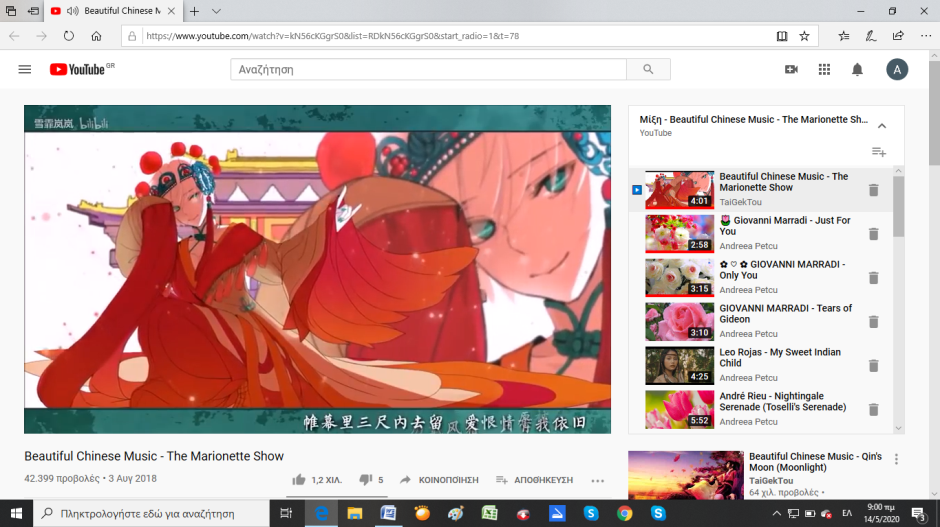 Καλή Προπόνηση!!ΤΟ ΟΥΡΑΝΙΟ ΤΟΞΟΕΙΜΑΙ Ο ΗΛΙΟΣΤΟ ΛΟΥΛΟΥΔΙΕΙΜΑΙ ΤΟ ΔΕΝΤΡΟΤΟ ΦΙΔΙΕΙΜΑΙ ΤΟ ΠΟΥΛΙΤΟ ΠΟΝΤΙΚΙΕΙΜΑΙ Η ΒΡΟΧΗΗ ΧΕΛΩΝΑΕΙΜΑΙ Ο ΣΠΟΡΟΣ